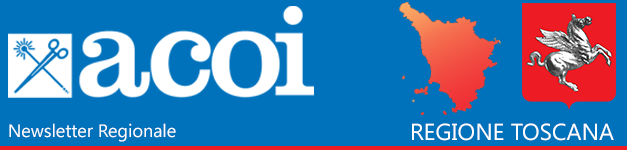 CONGRESSO REGIONALE TOSCANA – UMBRIA 2018Cari colleghi e amici,il Congresso Regionale ACOI Toscana e Umbria, quest’anno si svolgeràa Pistoia, il 16 giugno presso il Centro Congressi Villa Cappugi,  organizzato dal sottoscritto insieme a Marsilio Francucci, Coordinatore ACOI dell’Umbria. Abbiamo infatti ripetuto con piacere l’idea avviata dai precedenti coordinatori di svolgere congiuntamente il Regionale di Toscana e Umbria, due Regioni  geograficamente e culturalmente vicine. Come molti sanno questo è il primo anno dei nuovi cooordinatori ACOI regionali; vogliamo pertanto esprimere un particolare ringraziamento al Presidente Marini e al Consiglio Direttivo per la fiducia che ci hanno accordato: speriamo di continuare con altrettanto successo l’importante lavoro fatto dai nostri predecessori, Marco Scatizzi e Maurizio Cesari, nell’interesse dei nostri pazienti e dei nostri colleghi, con una particolare attenzione ai giovani!  Il tema scelto dal Consiglio Direttivo riguarda le “Complicanze in chirurgia laparoscopica del colon-retto e della parete addominale”. L’impostazione del programma è quella ormai definita negli anni precedenti: i giovani – preferibilmente -fanno le relazioni e i “chirurghi anziani” animano la discussione tra esperti. Un ringraziamento per la collaborazione ai Referenti toscani di ACOI giovani: Daniele Indiani e Francesco Coratti e a Sara Riccadonna per il coordinamento scientifico.Il tema è particolarmente interessante: sappiamo bene e lo viviamo frequentemente  nella nostra esperienza professionale, quanto sia pesante per  tutti (pazienti e professionisti) la comparsa di una complicanza chirurgica più o meno grave: ben venga tutto quanto si può mettere in pratica per ridurre al minimo il rischio per i nostri pazienti, anche se ben sappiamo che non potrà essere azzerato. Tutoraggio, corretteza delle indicazioni, accuratezza tecnica, “trucchi del mestiere”, sono solo alcuni dei temi che speriamo di approfondire significativamente In considerazione del tema del congresso – le complicanze, non raramente associate a contenziosi – abbiamo ritenuto essenziale inserire nel programma una sessione dedicata all’approfondimento della Legge Gelli, che tante speranze ha sollevato, peraltro non ancora confermate alla prova dei fatti: lo abbiamo fatto  invitando il promotore della legge – On. Federico Gelli – e l’Avv. Cirese dello  studio legale ACOI che hanno accettato con entusiasmo di partecipare e che potranno confrontarsi con tutti noi sulle prime esperienze generate dalla applicazione della riforma.Seguirà Programma inviato dalla segreteria organizzativa.Spero che la partecipazione sia larga,soprattutto dei giovani che sono il futuro della chirurgia e di ACOI.Mi preme informarvi anche che il giorno precedente si svolgerà presso l’Ospedale San Jacopo di Pistoia un Workshop sulle suture laparosocpiche, organizzato insieme ad ACOI Giovani  e indirizzato a giovani chirurghi e specializzandi che potranno confrontarsi con i simulatori coadiuvati da tutor esperti. Una iniziativa che abbiamo fortemente voluto e che speriamo possa rappresentare una esperienza interessante per i nostri giovani.Ci vediamo a Pistoia, un abbraccio a tuttiSandro Giannessi _____________________________________________________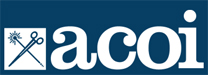 ACOI - Associazione Chirurghi Ospedalieri ItalianiViale Pasteur, 65 - 00144 Roma tel. 06.37518937 - fax 06.37518941 segreteria@acoi.itOrari: dal Lunedì al Venerdì dalle 10:00 alle 18:00Rispetta l'ambiente: se non ti è necessario, non stampare questa mail________________________________________ACOISi precisa che le informazioni contenute in questo messaggio e negli eventuali allegati sono riservate e per uso esclusivo del destinatario. Persone diverse dallo stesso non possono copiare o distribuire il messaggio a terzi. Chiunque riceva questo messaggio per errore, è pregato di distruggerlo e di informare immediatamente customercare@softitalia.netUnsubscribe - Se preferisci non ricevere più questa newsletter inoltra questo messaggio a customercare@softitalia.net di posta elettronica scrivendo la parola CANCELLAMI nella riga dell'oggetto.